Spojená škola internátna, Fatranská 3321/22, 010 08 Žilina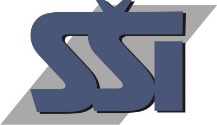 Učebný odbor 6452 H fotografZoznam osobných ochranných pracovných prostriedkov a materiálno-technického zabezpečenia:prezuvky na vyučovanie: zdravotná obuv - sandále, šľapky so svetlou podrážkou biely pracovný plášť (dlhý rukáv)Digitálny fotoaparát – zrkadlovka alebo bezzrkadlovka s možnosťou výmeny objektívu, základný objektív napr. 18-55 mm / 18-105 mmvhodný USB alebo externý disk na zálohovanie fotografií, grafických prác a videozáznamov žiaka